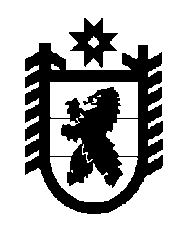 Российская Федерация Республика Карелия    РАСПОРЯЖЕНИЕГЛАВЫ РЕСПУБЛИКИ КАРЕЛИЯВнести в приложение к распоряжению Главы Республики Карелия 
от 22 декабря 2014 года № 455-р следующие изменения:1) включить в основной состав комиссии по постановке граждан на воинский учет Лахденпохского муниципального района Жукова Е.И. – врача-невролога Государственного бюджетного учреждения здравоохранения Республики Карелия «Сортавальская центральная районная больница»;2) включить в основной состав комиссии по постановке граждан на воинский учет Лоухского муниципального района Воробьева П.И. – врача-психиатра Государственного бюджетного учреждения здравоохранения Республики Карелия «Кемская центральная районная больница»;3) включить в основной состав комиссии по постановке граждан на воинский учет Прионежского муниципального района Владимирову И.В. – врача-стоматолога Государственного бюджетного учреждения здравоохранения Республики Карелия «Городская стоматологическая поликлиника»;4) включить в основной состав комиссии по постановке граждан на воинский учет Пудожского муниципального района следующих лиц:Федосеев Ю.Ю. – врач-психиатр Государственного бюджетного учреждения здравоохранения Республики Карелия «Республиканская психиатрическая больница»;Скворцова Н.Н. – врач-оториноларинголог Государственного бюджетного учреждения здравоохранения Республики Карелия «Медвежьегорская центральная районная больница»;5) включить в основной состав комиссии по постановке граждан на воинский учет Сортавальского муниципального района следующих лиц:Гурина И.Г. – врач-педиатр Государственного бюджетного учреждения здравоохранения Республики Карелия «Сортавальская центральная районная больница»;Макуха Н.А. – врач-хирург Государственного бюджетного учреждения здравоохранения Республики Карелия «Сортавальская центральная районная больница»;Цветкова Ю.П. – врач-офтальмолог Государственного бюджетного учреждения здравоохранения Республики Карелия «Сортавальская центральная районная больница»;6) исключить из основного состава комиссии по постановке граждан на воинский учет Лахденпохского муниципального района Куликову Т.Л.;7) исключить из основного состава комиссии по постановке граждан на воинский учет Лоухского муниципального района Голубеву Е.Н.;8) исключить из основного состава комиссии по постановке граждан на воинский учет Прионежского муниципального района Эклунд С.О.;9) исключить из основного состава комиссии по постановке граждан на воинский учет Пудожского муниципального района Горбачева О.В.;10) исключить из основного состава комиссии по постановке граждан на воинский учет Сортавальского муниципального района Головатюк Т.С., Пащенко А.Н., Сысоеву В.С.            Глава Республики  Карелия                                                             А.П. Худилайненг. Петрозаводск16 марта 2015 года № 87-р